Publicado en BARCELONA el 10/09/2020 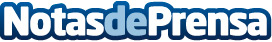 Schneider Electric lanza su nueva API para simplificar la gestión en el EdgeLa API EcoStruxure IT Expert permite a sus usuarios monitorizar de forma remota y obtener una mayor visibilidad de su infraestructura IT distribuida. Estas nuevas capacidades permiten crear nuevas fuentes de ingresos para los partners de EcoStruxure IT y un ecosistema más abiertoDatos de contacto:Noelia Iglesias935228612Nota de prensa publicada en: https://www.notasdeprensa.es/schneider-electric-lanza-su-nueva-api-para Categorias: Ecología E-Commerce Software Ciberseguridad Otras Industrias http://www.notasdeprensa.es